УЧЕБНЫЙ ПЛАНДЛЯ ОБУЧАЮЩИХСЯПО  АДАПТИРОВАННОЙ ОБРАЗОВАТЕЛЬНОЙ ПРОГРАММЕ ОСНОВНОГО ОБЩЕГО ОБРАЗОВАНИЯ   С УМСТВЕННОЙ ОТСТАЛОСТЬЮ(ИНТЕЛЛЕКТУАЛЬНЫМИ НАРУШЕНИЯМИ) НА 2020 – 2021 УЧЕБНЫЙ ГОД6-9 классы * Данные индивидуальные и групповые коррекционные  занятия  проводятся специалистами, проводятся во второй половине дня и не входят в максимально допустимую недельную нагрузку. Продолжительность занятий 15- 20 минут.Формы промежуточной аттестацииПромежуточная аттестация в 6-9 классах проводится на основе результатов четвертных (полугодовых) отметок, и представляет собой среднее арифметическое четвертных (полугодовых) отметок. Округление результата проводится в соответствии с правилами математического округления.Формами промежуточной аттестации является оценивание обучающихся по итогам учебного года по каждому учебному предмету.ПРИНЯТПедагогическим советомМОУ «Килачевская СОШ»Протокол от 27.08.2020г №1УТВЕРЖДЕН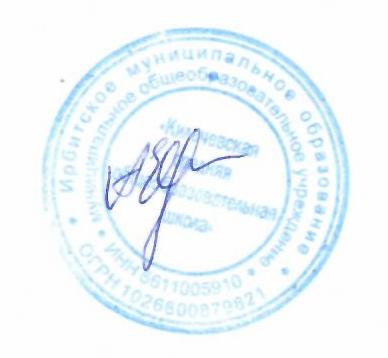 Приказом МОУ «Килачевская СОШ»от 31.08.2020г № 56/одДиректор МОУ «Килачевская СОШ»________А.В.ЕвдокимоваОбщеобразовательные областиУчебные предметыКоличество часов внеделюКоличество часов внеделюКоличество часов внеделюКоличество часов внеделюКоличество часов внеделюВсего часовВсего часовВсего часовОбщеобразовательные областиУчебные предметы6789ФКФКФКНРКОбщеобразовательные курсыЧтение и развитие речи333312Письмо и развитие речи444416Математика6554202020ПриродаПриродоведениеБиология12226661География12226661ОбществознаниеИстория Отечества2225551Обществознание111111ИскусствоИзобразительное искусство112220Музыка и пение1113330Физкультура33336666Трудовая подготовкаТрудовое обучение Профессионально-трудовое обучение9 891137Трудовая практика (в днях)10102020Коррекционная подготовкаРазвитие устной речи на основе изучения предметов и явлений окружающей действительностиРитмикаСоциально-бытовая ориентировка (СБО)1111114Итого: 3032333333335336Индивидуальные и групповые коррекционные занятия*Логопедические занятия111114Психокоррекционные занятия112Психологический практикум14Общее количество часов3333343434345346